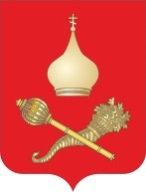 РОССИЙСКАЯ ФЕДЕРАЦИЯРОСТОВСКАЯ ОБЛАСТЬТАЦИНСКИЙ РАЙОНМУНИЦИПАЛЬНОЕ ОБРАЗОВАНИЕ«ЕРМАКОВСКОЕ СЕЛЬСКОЕ ПОСЕЛЕНИЕ»АДМИНИСТРАЦИЯ  ЕРМАКОВСКОГО СЕЛЬСКОГО  ПОСЕЛЕНИЯПОСТАНОВЛЕНИЕ26  декабря   2016 года                             №  22                                  ст. ЕрмаковскаяВ соответствии с Федеральным законом от 06.10.2003 №131-ФЗ «Об общих принципах организации местного самоуправления в Российском Федерации», от 12 января 1996 года № 8-ФЗ    «О погребении и похоронном деле», Областным законом Ростовской области от  03 мая 2005 года № 303-ЗС «О предоставлении материальной и иной помощи для погребения умерших за счет средств областного бюджета», Уставом муниципального образования «Ермаковское сельское поселение», по результатам заседания Правления Региональной службы по тарифам Ростовской области,ПОСТАНОВЛЯЮ:1. Утвердить прейскурант цен на гарантированный перечень услуг по погребению  на территории Ермаковского сельского поселения   (приложение  №№ 1, 2, 3).	2. Возмещение стоимости услуг на погребение супругу (супруге), близким родственникам, иным родственникам, законному представителю или иному лицу, взявшему на себя обязанность осуществлять погребение умершего, производиться в размере, не превышающем 5277,28 рублей.3. Постановление  № 169 от 24 декабря 2015 года «Об утверждении прейскуранта цен на гарантированный перечень услуг по погребению в Ермаковском сельском поселении» признать утратившим силу.4. Настоящее постановление вступает в силу со дня его официального опубликования и распространяется на правоотношения, возникшие с 1 января 2017 года.5. Контроль за исполнением настоящего постановления оставляю за собойГлава Администрации Ермаковского сельского поселения	                                           Л.Н. Исаева			Стоимость услугпо погребению согласно гарантированному перечнюВедущий специалист                                             В.В. СапожниковаСтоимость услугпо погребению согласно гарантированному перечнюпри захоронении невостребованных и неопознанных труповВедущий специалист                                             В.В. СапожниковаСтоимость услугпо погребению согласно гарантированному перечнюв случае рождения мертвого ребенка по истечении 154 дней беременностиВедущий специалист                                             В.В. СапожниковаОб утверждении прейскуранта цен на гарантированный перечень услуг по погребению в Ермаковском сельском поселении на 2017 годприложение № 1 к постановлению  Администрации Ермаковского сельского поселения от  26.12.2016 г. № 22№п/пНаименование услугЕдиницы измеренияЦена (руб.коп)1Оформление документов, необходимых для погребения, в магазине, на кладбище или другой организации, на которую возложены данные функции- свидетельство о смерти;- документы на отвод участка для захоронения;- счет-заказ на похороны и получение платы за услуги;- регистрация захоронения умершего в книге установленной формы; *1 оформление**2Гроб строганный из пиломатериалов толщиной 25-32 мм, обитый внутри и снаружи хлопчатобумажной тканью, с ножками, с изголовьем из древесных опилок. Размер 1,95 х 0,65 х 0,44м1 гроб2374-663Табличка деревянная, с указанием фамилии, имени, отчества, даты рождения и смерти, регистрационного номера, размер  20 х 25 см1 шт.121-383Доставка гроба автокатафалком в назначенное время похорон и перевозка тела (останков) умершего к месту погребения автокатафалком ***1 перевозка1530-424Погребение умершего:- рытье могилы и захоронениеРазмер 2,3х1,0х1,5      1 погребение1250-82Итого стоимость гарантированного набора услуг по погребению1 погребение5277-28приложение № 2 к постановлению  Администрации Ермаковского сельского поселения от  26.12.2016 г. № 22№п/пНаименование услугЕдиницы измеренияЦена (руб.коп)1Оформление документов, необходимых для погребения, в магазине, на кладбище или другой организации, на которую возложены данные функции:- свидетельство о смерти;- документы на отвод участка для захоронения;- счет-заказ на похороны и получение платы за услуги;- регистрация захоронения умершего в книге установленной формы; 1 оформление2Гроб строганный из пиломатериалов толщиной 25-32 мм, необитый, с ножками. Размер 1,95 х 0,65 х 0,44м1 гроб1741-513Доставка гроба автокатафалком в назначенное время похорон и перевозка тела (останков) умершего к месту погребения  автокатафалком или другим автотранспортом1 перевозка2179-404Погребение умершего:- рытье стандартной могилы и захоронение. Размер 2,3х1,0х1,5       1 погребение1250-825Покрывало из ткани хлопчатобумажной.Размер 2,0х0,8 м1 шт.105-55Итого стоимость гарантированного набора услуг по погребению.5277-28приложение № 3 к постановлению  Администрации Ермаковского сельского поселения от  26.12.2016 г. № 22№п/пНаименование услугЕдиницы измеренияЦена (руб.коп)1Оформление документов, необходимых для погребения, в магазине, на кладбище или другой организации, на которую возложены данные функции:- свидетельство о смерти;- документы на отвод участка для захоронения;- счет-заказ на похороны и получение платы за услуги;- регистрация захоронения умершего в книге установленной формы; 1 оформление2Гроб строганный из пиломатериалов толщиной 25-32 мм, обитый внутри и снаружи тканью хлопчатобумажной с ножками, с изголовьем из древесных опилок. Размер 0,8 х 0,35 х 035м1 гроб1319-323Табличка деревянная с указанием фамилии, имени, отчества, даты рождения и смерти, размер  20 х 25 см1 шт.121-384Доставка гроба автокатафалком в назначенное время похорон и перевозка тела (останков) умершего к месту погребения автокатафалком  ***1 перевозка2585-765Погребение умершего:- рытье  могилы и захоронениеРазмер 1,0 х 0,6 х1,5       1 погребение1250-82Итого стоимость гарантированного набора услуг по погребению.1 погребение5277-28